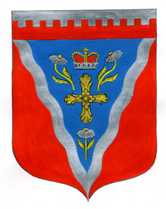 Совет депутатовРомашкинского сельского поселенияПриозерского муниципального района Ленинградской областиР Е Ш Е Н И Еот    22 ноября 2023 года                                                                                                       № 164                          В соответствии с Федеральным законом от 06.02.2023 № 12-ФЗ «О внесении изменений в Федеральный закон «Об общих принципах организации публичной власти в субъектах Российской Федерации» и отдельные законодательные акты Российской Федерации» в Федеральный закон от 06.10.2003 № 131-ФЗ «Об общих принципах организации местного самоуправления в Российской Федерации» (далее – Федеральный закон № 131-ФЗ Совет депутатов Ромашкинского сельского поселения Приозерского муниципального района Ленинградской области РЕШИЛ:Внести следующие изменения и дополнения в  Положение об организации деятельности старост сельских населенных пунктов Ленинградской области и общественных советов на частях территории муниципального образования Ромашкинское сельское поселение муниципального образования Приозерский муниципальный район Ленинградской области утвержденного  решения Совета депутатов № 181 от 27.02.2019 года:1.1. пункт 2.2 статьи 2  читать в следующей редакции:1) «Староста сельского населенного пункта назначается из числа граждан Российской Федерации, проживающих на территории данного сельского населенного пункта и обладающих активным избирательным правом, либо граждан Российской Федерации, достигших на день представления сходом граждан 18 лет и имеющих в собственности жилое помещение, расположенное на территории данного сельского населенного пункта.»в пункт 2.3. статьи 2 после слов муниципальную должность добавить «за исключением муниципальной должности депутата представительного органа муниципального образования, осуществляющего свои полномочия на непостоянной основе»в пункт 2.4. статьи 2 после слов муниципальную должность добавить «за исключением муниципальной должности депутата представительного органа муниципального образования, осуществляющего свои полномочия на непостоянной основе»2.Данное решение подлежит опубликованию в районной газете «Приозерские  ведомости» и на сайте www.Ромашкинское.РФ, вступает в силу с момента опубликования.3.Контроль за исполнением данного решения возложить на постоянную комиссию по местному самоуправлению, законности, социальным вопросам, экологии.Глава   муниципального образования	                                   	Ю.М. КенкадзеИсп.: О.Трепагина, тел.: 99-555Разослано: дело-2; прокуратура-1«О внесении изменений в Положение «Об организации деятельности старост сельских населенных пунктов Ленинградской области и общественных советов на частях территорий муниципального образования  Ромашкинское сельское поселение муниципального образования   Приозерский муниципальный район Ленинградской области» утвержденного решением Совета депутатов № 181 от 27.02.2019 года  